PREPARING FOR SITE VISIT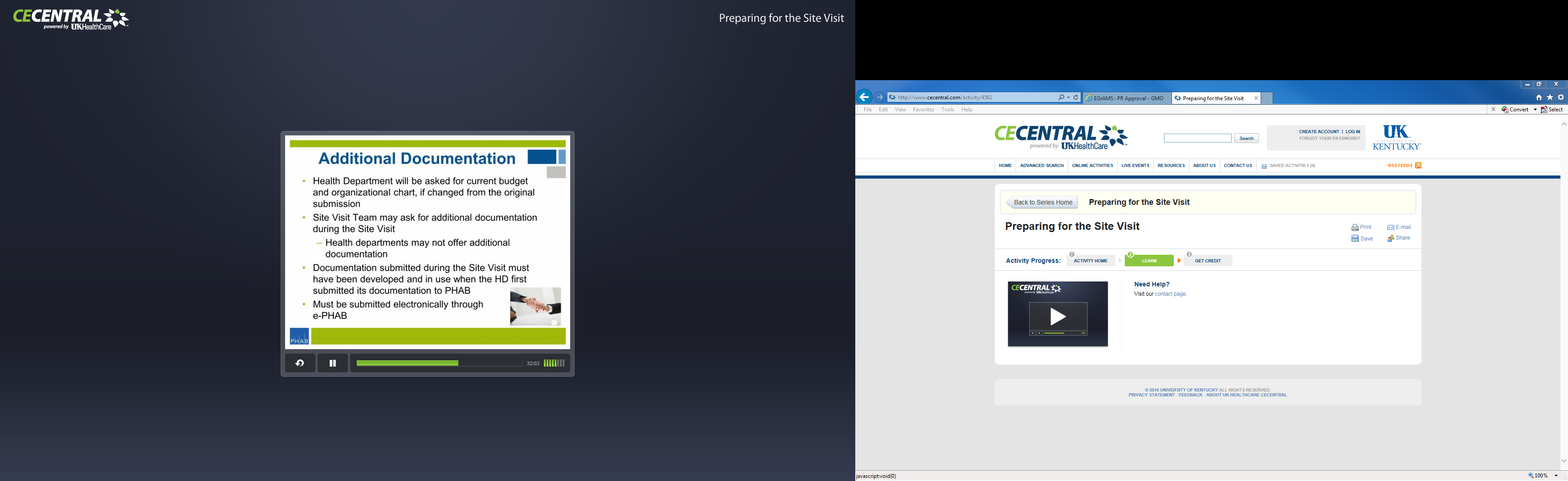 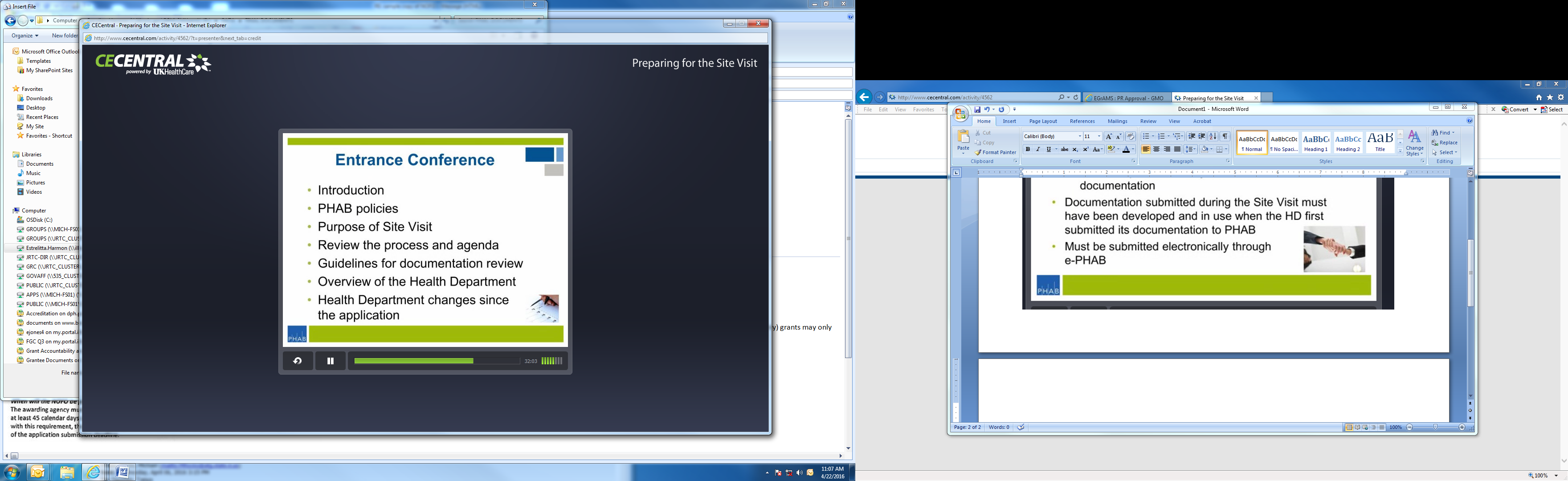 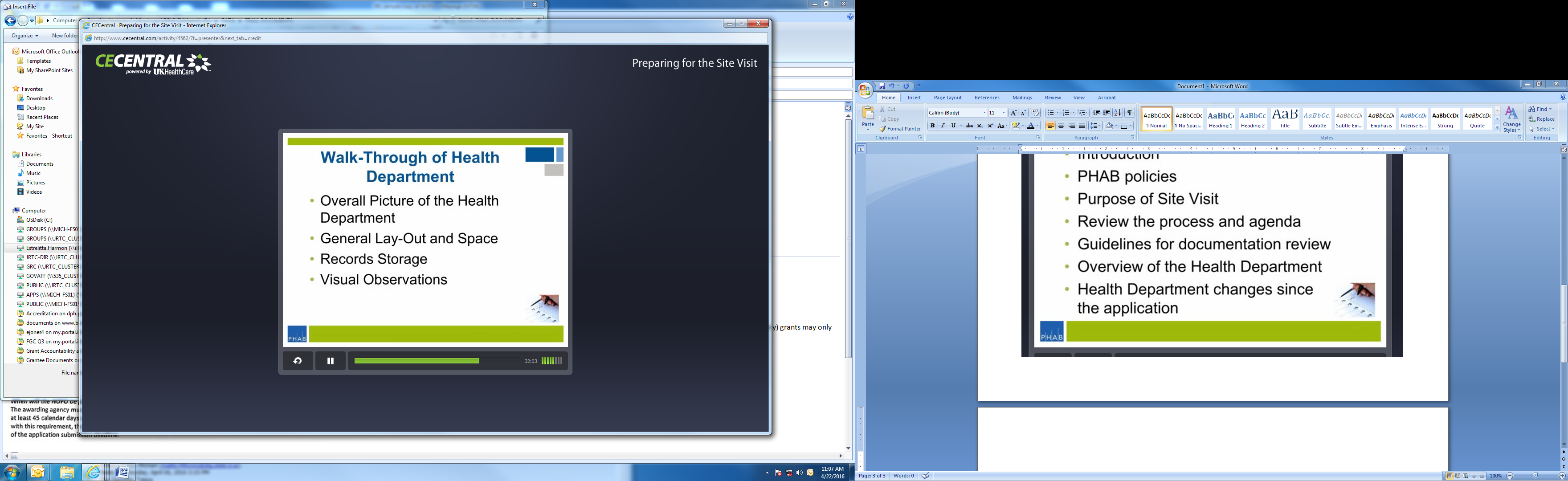 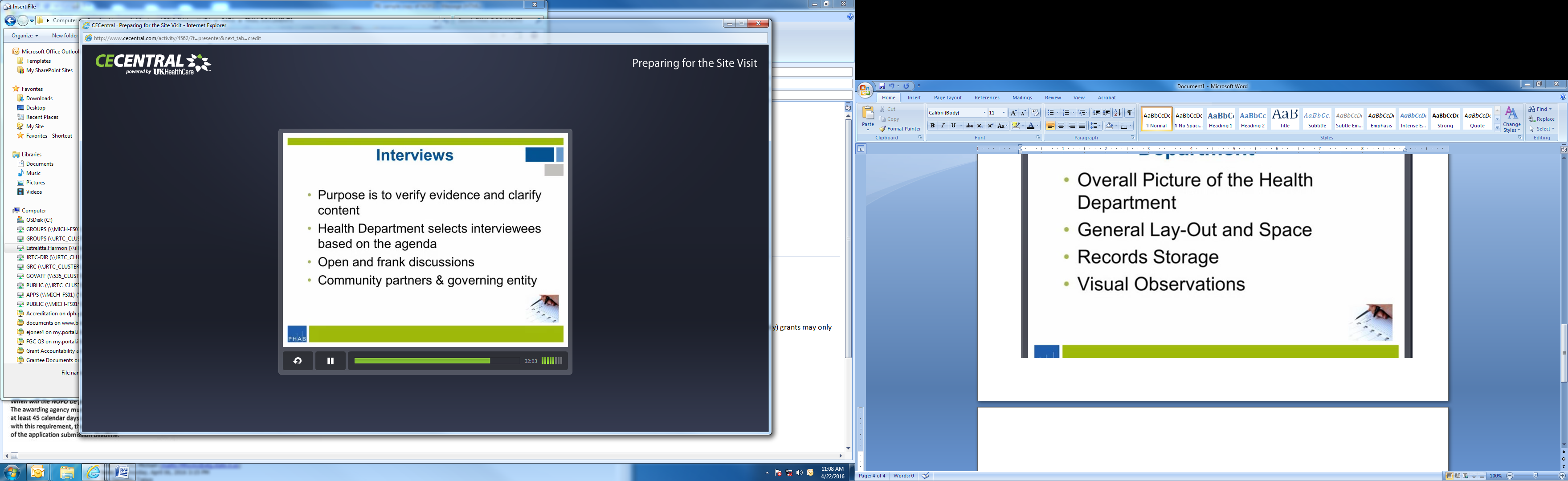 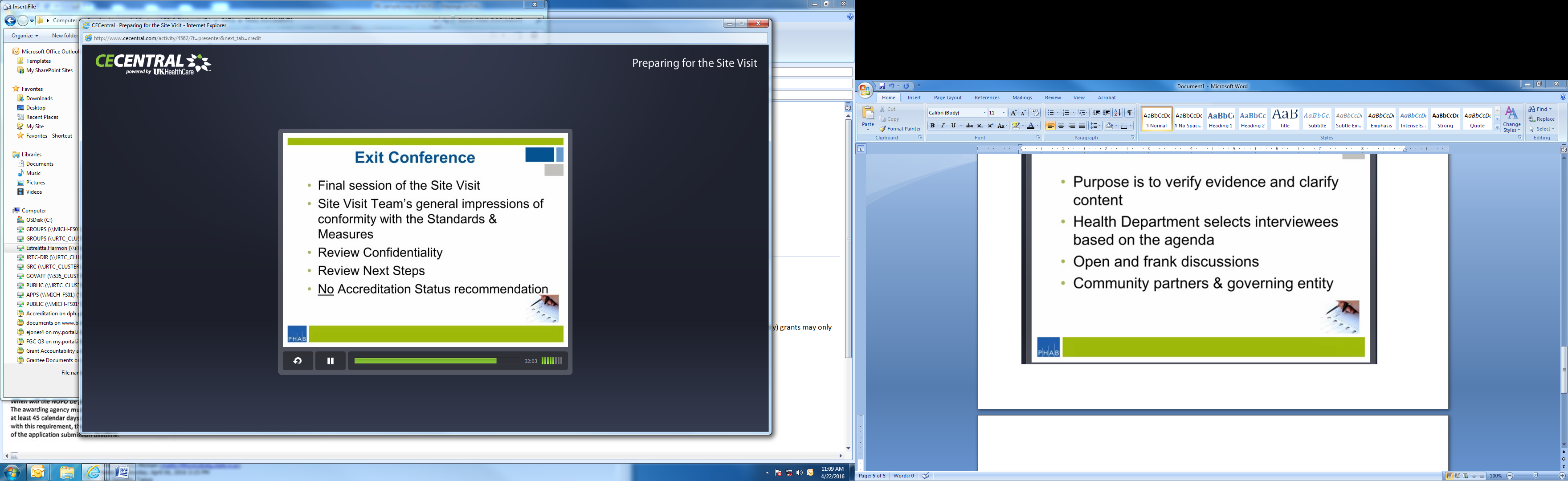 